腾达（Tenda）MW5s 其他人在看视频或下载时，网页打开慢，怎么办？背景描述： 场景1：其他人在使用迅雷下载东西，此时我在浏览网页，发现网页打开很慢，该怎么办呢？场景2：客厅的电视盒子在放超清视频，此时我在浏览网页，发现网页打开很慢，该怎么办呢？解决方法：可以开启智能QOS功能，开启后可以保证游戏和浏览网页流畅。操作方法：1、打开APP的设置，点击“智能QOS”，打开智能QOS开关。 2、打开智能QOS开关后，在下载速度和上传速度里正确输入宽带的下行速度和上行速度，点击保存。如果您不知道自己带宽是多少，可咨询您的宽带运营商。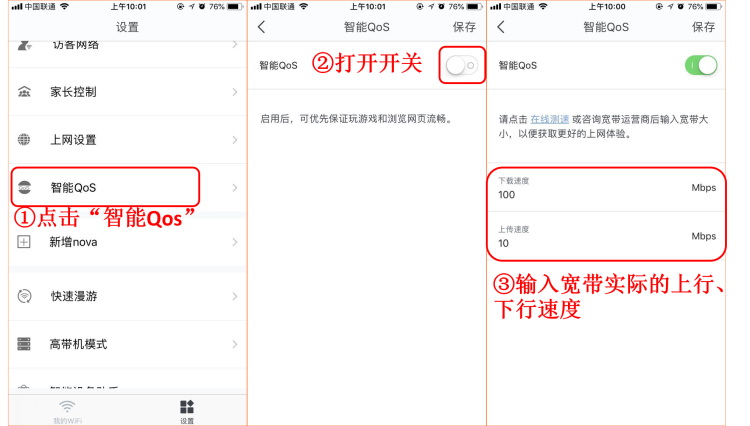 